CENTRAL FLORIDA ASSESSMENT COLLABORATIVE    Individual Test ItemSpecificationsMarine Science 22014Table of ContentsI. Guide to the Individual Benchmark Specifications ..................................................................... 1Benchmark Classification System............................................................................................... 1Definitions of Benchmark Specifications ................................................................................... 3II. Individual Benchmark Specifications ........................................................................................ 4I. Guide to the Individual Benchmark SpecificationsContent specific guidelines are given in the Individual Benchmark Specifications for each course.  The Specifications contains specific information about the alignment of items with the NGSSS and the Florida Standards.  It identifies the manner in which each benchmark is assessed, provides content limits and stimulus attributes for each benchmark, and gives specific information about content, item types, and response attributes.Benchmark Classification SystemEach NGSSS benchmark is labeled with a system of letters and numbers.	The two letters in the first position of the label identify the Subject Area.	The number(s) in the second position represents the Grade Level.	The letter in the third position represents the Strand or Body of Knowledge.	The number in the fourth position represents the Standard.	The number in the last position identifies the specific Benchmark.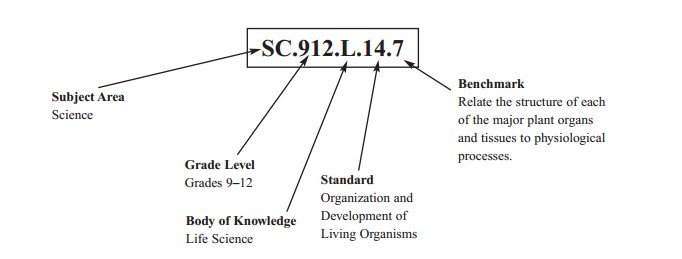 Each MAFS benchmark is labeled with a system of letters and numbers.	The four letters in the first position of the label identify the Subject.	The number(s) in the second position represents the Grade Level.	The letter(s) in the third position represents the Category.	The number in the fourth position shows the Domain.	The number in the fifth position identifies the Cluster.	The number in the last position identifies the specific Benchmark.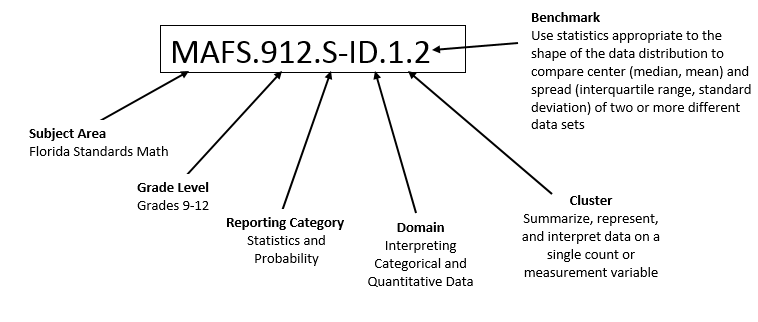 Definitions of Benchmark SpecificationsThe Individual Benchmark Specifications provides standard-specific guidance for assessment item development for CFAC item banks.  For each benchmark assessed, the following information is provided.II. Individual Benchmark SpecificationsReporting Categoryis a grouping of related benchmarks that can be used to summarize and report achievement.Standardrefers to the standard statement presented in the NGSSS or in the Florida Standards.BenchmarkAlso Assessesrefers to the benchmark statement presented in the NGSSS or standard statement in the Florida Standards.  In some cases, two or more related benchmarks are grouped together because the assessment of one benchmark addresses another benchmark.  Such groupings are indicated in the Also Assesses statement.refers to the benchmarks that are closely related to the benchmark (see description above)Item TypesCognitiveComplexityare used to assess the benchmark or group of benchmark.ideal level at which item should be assessed.Benchmark Clarificationsexplain how achievement of the benchmark will be demonstrated by students.  In other words, the clarification statements explain what the student will do when responding to questions.Content Limitsdefine the range of content knowledge and that should be assessed in the items for the benchmark.Stimulus Attributesdefine the types of stimulus materials that should be used in the items, including the appropriate use of graphic materials and item context or content.Response AttributesContent Focusdefine the characteristics of the answers that a student must choose or provide.defines the content measured by each test item.  Content focus addresses the broad content and skills associated with the examples found in the standards, benchmarks, or benchmark clarifications. Sample Itemsare provided for each type of question assessed.  The correct answer for all sample items is provided. ReportingCategoryEarth & Space ScienceStandardEarth StructuresBenchmarkNumberSC.912.E.6.5 – Marine Science 2 Honors ONLYBenchmarkDescribe the geologic development of the present day oceans and identify commonlyfound features.Also AssessesSC.912.N.2.5	Describe instances in which scientists' varied backgrounds, talents,interests, and goals influence the inferences and thus the explanations that they make about observations of natural phenomena and describe that competing interpretations (explanations) of scientists are a strength of science as they are a source of new, testable ideas that have the potential to add new evidence to support one or another of the explanations.SC.912.E.6.4	Analyze how specific geologic processes and features are expressed inFlorida and elsewhere.Item TypesMultiple Choice; Short AnswerCognitive Complexity LevelModerateBenchmarkClarificationStudents will describe the geologic development of the present day oceans. Students willidentify commonly found features in the oceans.Students will describe instances in which scientists' varied backgrounds, talents, interests, and goals influence the inferences and thus the explanations that they make about observations of natural phenomena.Students will explain that competing interpretations of scientists are a strength of science as they are a source of new, testable ideas that have the potential to add new evidence to support one or another of the explanations.Students will analyze how geologic processes and features are expressed in Florida and elsewhere.Students will summarize the movement of continents from Pangaea to present day continents, as well as the development of the present day oceans from Panthalassa.Students will describe ocean floor features such as trenches, mid-ocean ridges, rift valleys, seamounts, abyssal plains, and the continental shelf.Content LimitsItems will not assess previously held theories of continental drift.Items will not assess the biological impacts of the geological development of the present day oceans and its features.StimulusAttributesIllustrations or diagrams may be used.ResponseAttributesNone SpecifiedContent Focusinner core, outer core, mantle, mesosphere, lithosphere, asthenosphere, crust, density, ocean basin, sea floor spreading, paleomagnetism, Alfred Wegener, continental drift, Henry Hess, Pangaea, Panthalassa, plate tectonics, sonar, convection currents, convergent, divergent, transform fault, plate boundaries, mid-ocean ridge, trench, rift valley, seamount, abyssal plain, abyssal hill, subduction, hotspot, guyot, deep sea fan, hydrothermal vent, submarine canyon, Ring of Fire, continental shelf, continental slope, continental rise, active margin, passive marginSample ItemAccording to the theory of seafloor spreading, where and how is new seafloor formed?  A) at trenches where magma is pushed up from the lithosphere B) at trenches where magma is pushed up from the asthenosphereC) at the mid-ocean ridges where magma is pushed up from the lithosphereD) at the mid-ocean ridges where magma is pushed up from the asthenosphere Correct Answer: DReportingCategoryEarth & Space ScienceStandardEarth StructuresBenchmarkNumberSC.912.E.6.6 – Marine Science 2 Honors ONLYBenchmarkAnalyze past, present, and potential future consequences to the environmentresulting from various energy production technologies.AlsoAssessesSC.912.N.1.7	Recognize the role of creativity in constructing scientificquestions, methods and explanations.Item TypesMultiple Choice; Short AnswerCognitive Complexity LevelHighBenchmarkClarificationStudents will analyze past, present, and potential future consequences to theenvironment resulting from various energy production technologies. Students will recognize the role of creativity in constructing scientific questions, methods, and explanations.ContentLimitsItems will not assess the conservation of natural resources.Items will not assess how natural resources are formed.StimulusAttributesIllustrations or diagrams may be used.ResponseAttributesNone SpecifiedContent Focusrenewable resources, nonrenewable resources, sustainability, ocean thermal energy conversion, anthropogenic impacts, ocean acidification, pollution, eutrophication, anoxic conditions, hypoxic zones, stormwater runoff, sewage, sludge, dispersant, biological magnification, dioxins, polychlorinated biphenyls (PCBs), heavy metals, thermal pollution, extinction, endangered, threatened, conservation, Exclusive Economic Zones (EEZs), marine protected areas, habitat restoration, artificial reefsSample ItemFossil fuels, such as coal and natural gas, are an important resource used forenergy production. They are formed from the remains of once living things and when they are burned, release gases into the atmosphere.  Which is the most important reason to find alternative sources of energy?   A) Mining fossil fuels harms the animals that live nearby.  B) Fossil fuels are nonrenewable and cannot be replaced.  C) When fossil fuels are mined, it leaves huge holes in the earth.  D) Burning fossil fuels releases pollutants that can damage the environment. Correct Answer : DReportingCategoryEarth & Space ScienceStandardEarth Systems & PatternsBenchmarkNumberSC.912.E.7.2BenchmarkAnalyze the causes of the various kinds of surface and deep water motionwithin the oceans and their impacts on the transfer of energy between the poles and the equator.AlsoAssesses  None SpecifiedItem TypesMultiple Choice; Short AnswersCognitive Complexity LevelHighBenchmarkClarificationStudents will analyze the causes of the surface motion and deep water motionwithin the oceans.Students will analyze their impacts on the transfer of energy between the poles and the equator.ContentLimitsItems will not assess the differences between western boundary currents andeastern boundary currents.Items will not assess how humans utilize ocean currents.Items will not assess El Niño Southern Oscillation.Items will not assess the amount of heat transfer.Items will not assess the boundary layers of the ocean.StimulusAttributesIllustrations or diagrams may be used.ResponseAttributesNone SpecifiedContent FocusCoriolis effect, prevailing winds, upwelling, downwelling, Ekman spiral, ocean conveyor belt, gyre, centrifugal force, gravity, tides, spring tides, neap tides, tidal range, tide tables, semidiurnal, diurnal, mixed-semidiurnal, high, low, ebb, flood, rise, fall, tidal cycle, tidal bore, wave, wavelength, frequency, period, crest, trough, tsunami, swell, wave, reinforcement, constructive, destructive, wave breaksSample ItemThermohaline circulation drives the ocean's overall circulation. What causesthermohaline circulation?A) decreases in water density  B) decreases in water salinity C) increases in water density D) increases in water temperatureCorrect Answer: CReportingCategoryEarth & Space ScienceStandardEarth Systems & PatternsBenchmarkNumberSC.912.E.7.3BenchmarkDifferentiate and describe the various interactions among Earth systems,including: atmosphere, hydrosphere, cryosphere, geosphere, and biosphere.Also AssessesSC.912.E.7.8	The scientific theory of the evolution of Earth states thatchanges in our planet are driven by the flow of energy and the cycling of matter through dynamic interactions among the atmosphere, hydrosphere, cryosphere, geosphere, and biosphere, and the resources used to sustain human civilization on Earth.Item TypesMultiple Choice; Short AnswerCognitive Complexity LevelHighBenchmarkClarificationStudents will differentiate the interactions among the Earth systems,including atmosphere, hydrosphere, cryosphere, geosphere, and biosphere. Students will describe various interactions among Earth systems, including atmosphere, hydrosphere, cryosphere, geosphere, and biosphere.ContentLimitsItems will not assess the theory of evolution.StimulusAttributesNone SpecifiedResponseAttributesNone SpecifiedContent Focushydrosphere, atmosphere, biosphere, carbon cycle, water cycle, nitrogen cycle, nitrogen fixation, biogenous sediments, phosphorous cycleSample ItemShort AnswerThe carbon cycle is one of the processes by which materials are reused in an ecosystem. This process cycles carbon between the atmosphere, land, water and organisms. Explain how carbon is transferred from land (geosphere) to water (hydrosphere).Sample Full-Credit ResponseCarbon is found on land in the form of limestone (calcium carbonate) Through weathering processes, predominately water erosion, the carbon in limestone is dissolved. The dissolved carbon from limestone becomes part of the runoff from the land to the ocean.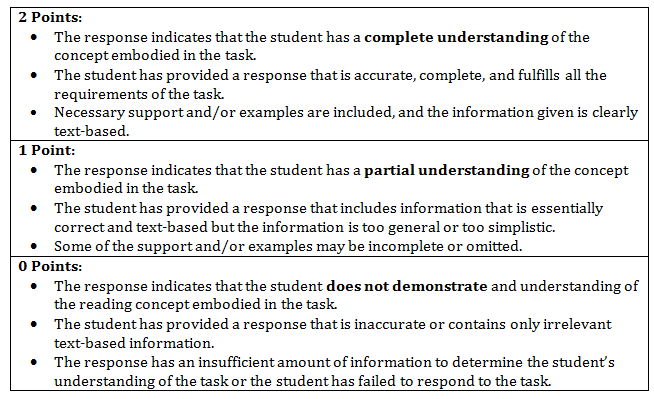 ReportingCategoryEarth & Space ScienceStandardEarth Systems & PatternsBenchmarkNumberSC.912.E.7.4BenchmarkSummarize the conditions that contribute to the climate of a geographic area,including the relationships to lakes and oceans.Also Assesses  None SpecifiedItem TypesMultiple Choice; Short AnswerCognitive Complexity LevelModerateBenchmarkClarificationStudents will summarize the conditions that contribute to the climate of ageographic area, including the relationships to lakes and oceans.Students will describe how heat capacity affects the climate of a geographic area.Students will summarize how the hydrological cycle, El Niño Southern Oscillation and currents affect the climate of a geographic area.ContentLimitsItems will not assess how to measure heat capacity.Items will not assess the heat capacity of other substances besides water. Items will not assess how to study ocean currents.StimulusAttributesIllustrations or diagrams may be used.ResponseAttributesNone SpecifiedContent Focusrotation, revolution, axis, tilt, climate, El Niño Southern Oscillation (ENSO), La Niña, hurricane, cyclone, typhoon, pressure, greenhouse effect, climate change, fronts, depressions, sea breeze, land breezeSample ItemHow does the California Current affect the climate of California?  A) It creates eddies to redistribute heat and provide cooler temperatures.  B) It carries cool water from the north pole to provide cooler temperatures.   C) It carries warm water from the equator to provide warmer temperatures.   D) It carries cold water from the deep ocean to provide cooler temperatures. Correct Answer: BReportingCategoryEarth & Space ScienceStandardEarth Systems & PatternsBenchmarkNumberSC.912.E.7.9BenchmarkCite evidence that the ocean has had a significant influence on climate changeby absorbing, storing, and moving heat, carbon, and water.AlsoAssessesLA.910.4.2.2   The student will record information and ideas from primaryand/or secondary sources accurately and coherently, noting the validity and reliability of these sources and attributing sources of information.Item TypesMultiple Choice; Short AnswerCognitive Complexity LevelHighBenchmarkClarificationStudents will cite evidence that the ocean has had a significant influence onclimate change by absorbing, storing, and moving heat, carbon, and water. Students will identify the impacts of surface currents, deep ocean circulation, and the ocean conveyor belt.ContentLimitsItems will not assess how to measure heat capacity.Items will not assess the heat capacity of substances other than water. Items will not assess how climate change is measured. Items will not assess the effects of climate change.StimulusAttributesNone SpecifiedResponseAttributesNone SpecifiedContent Focushydrogen bonds, covalent bonds, polarity, density, solvent, climate change, thermocline, pycnocline, latent heat, evaporation, condensation, melting, freezing, sublimation, heat capacity, climate, absorption, atmosphere, ocean conveyor belt, deep ocean circulation, currents, greenhouse effect, upwelling, downwelling, Ekman spiral, gyreSample ItemHow does carbon absorption by the ocean affect global climate?A) Carbon absorption does not have any effect.B) Carbon absorption increases global temperature.C)  Carbon absorption increases the warming of the atmosphere.  D)  Carbon absorption decreases the warming of the atmosphere. Correct Answer: DReportingCategoryOrganisms/Populations/EcosystemsStandardInterdependenceBenchmarkNumberSC.912.L.17.4BenchmarkDescribe changes in ecosystems resulting from seasonal variations, climatechange and succession.AlsoAssesses  None SpecifiedItem TypesMultiple Choice; Short AnswerCognitive Complexity LevelModerateBenchmarkClarificationStudents will describe potential changes in marine ecosystems resulting fromseasonal variations, climate change and/or succession.ContentLimitsItems will not assess specific knowledge of seasonal variations, climate change, or succession. StimulusAttributesNone SpecifiedResponseAttributesNone SpecifiedContent Focusrotation, revolution, axis, tilt, climate, El Niño Southern Oscillation (ENSO), La Niña, hurricane, cyclone, typhoon, pressure, greenhouse effect, climate change, fronts, depressions, sea breeze, land breeze, gyre, centrifugal force, gravity, Coriolis effect, prevailing winds, upwelling, downwellingSample ItemLa Niña results in an accumulation of cold water in the central and easternPacific Oceans. This causes changes to weather patterns, ocean currents, and disruption of ecosystems.Which is most likely to be a result of La Niña?A) Predator-prey relationships change as prey species become predators.B) Gene mutations allow organisms to adapt to changes in the affected areas.C)  Decreases in phytoplankton due to more carbon dioxide in the affected areas.   D) Some populations decrease in affected areas while others experience an increase.Correct Answer: D ReportingCategoryOrganisms/Populations/EcosystemsStandardInterdependenceBenchmarkNumberSC.912.L.17.5BenchmarkAnalyze how population size is determined by births, deaths, immigration,emigration, and limiting factors (biotic and abiotic) that determine carrying capacity.AlsoAssesses  None SpecifiedItem TypesMultiple Choice; Short AnswerCognitive Complexity LevelHighBenchmarkClarificationStudents will analyze how population size is determined by births, deaths,immigration, and emigration.Students will describe limiting factors (biotic and abiotic) that determine carrying capacity, specifically: light, nutrients, salinity, temperature, competition, and predation.ContentLimitsItems will not discuss biotic and abiotic factors that are not limiting.StimulusAttributesNone SpecifiedResponseAttributesNone SpecifiedContent Focushabitat, community, population, abiotic factor, biotic factor, limiting resource, nonlimiting resource, ecosystem, herbivore, carnivore, omnivore, commensalism, mutualism, symbiosis, parasitism, competition, carrying capacity, ecological niche, predation, prey, primary producer, consumer, food chain, trophic level, food web, apex predatorSample ItemIf a population grows larger than the carrying capacity of the environment,which of these is most likely to happen?  A)  The birth rate will fall.  B) The birth rate will rise.   C) The death rate will fall.   D) The death rate will rise.Correct Answer: DReportingCategoryOrganisms/Populations/EcosystemsStandardInterdependenceBenchmarkNumberSC.912.L.17.7BenchmarkCharacterize the biotic and abiotic components that define freshwater systems,marine systems and terrestrial systems.AlsoAssesses  None SpecifiedItem TypesMultiple Choice; Short AnswerCognitive Complexity LevelModerateBenchmarkClarificationStudents will describe the biotic and abiotic factors that define marinesystems.Students will specifically describe the abiotic factors of temperature, salinity, pH, amount of sunlight, ocean currents, wave action, and sediments within marine systems.ContentLimitsItems will not address freshwater or terrestrial systems.StimulusAttributesNone SpecifiedResponseAttributesNone SpecifiedContent Focusphotic zone, aphotic zone, disphotic zone, electromagnetic spectrum, salinity, halocline, density, layering, Law of Constant Proportions, salt, parts per thousand, parts per million, pycnocline, buoyancy, thermocline, latent heat, evaporation, condensation, melting, freezing, sublimation, biotic factor, abiotic factor, pH, wavelength, light, current, wave action, sedimentationSample ItemWhich abiotic factor might influence the health of a coastal ecosystem?A) an increase in the fish populationB)  a change in the salinity of the waterC) a change in the bacteria in the waterD) a decrease in the phytoplankton populationCorrect Answer: BReportingCategoryOrganisms/Populations/EcosystemsStandardInterdependenceBenchmarkNumberSC.912.L.17.10BenchmarkDiagram and explain the biogeochemical cycles of an ecosystem, includingwater, carbon, and nitrogen cycle.Also Assesses  None SpecifiedItem TypesMultiple Choice; Short AnswerCognitive Complexity LevelModerateBenchmarkClarificationStudents will explain the biogeochemical cycles of marine ecosystems.Students will analyze the movement of matter through biogeochemical cycles.Content LimitsItems will not focus on terrestrial ecosystems unless they directly impact marine ecosystems.StimulusAttributesIllustrations or diagrams may be used.ResponseAttributesNone SpecifiedContent FocusMatter, biogeochemical cycle, water cycle, nitrogen cycle, carbon cycle, nitrogen fixation, biogenous sediments, phosphorous cycleSample ItemWhich describes a significant role that the oceans play in the movement of carbon through the ecosystem?A) Carbon dioxide is absorbed by deep-sea sediments.B) Carbon dioxide is released by the shells of marine animals.  C) Carbon dioxide is used by phytoplankton during photosynthesis.D) Carbon dioxide is taken in by marine bacteria during decomposition. Correct Answer: CReportingCategoryOrganisms/Populations/EcosystemsStandardInterdependenceBenchmarkNumberSC.912.L.17.11BenchmarkEvaluate the costs and benefits of renewable and nonrenewable resources,such as water, energy, fossil fuels, wildlife, and forests.AlsoAssessesSC.912.N.1.5	Describe and provide examples of how similar investigationsconducted in many parts of the world result in the same outcome.Item TypesMultiple Choice; Short AnswerCognitive Complexity LevelHighBenchmarkClarificationStudents will evaluate the costs and benefits of renewable and nonrenewableresources.Students will describe and provide examples of how similar investigations conducted in many parts of the world result in the same outcome.ContentLimitsItems will not assess renewable or nonrenewable resources from outside the oceans unless they directly impact the marine environment.StimulusAttributesNone SpecifiedResponseAttributesNone SpecifiedContent Focusfishery, overfishing, stock, maximum sustainable yield, by-catch, mariculture, aquaculture, aquarium trade, desalination, pesticide, global distillation, renewable resources, nonrenewable resources, sustainability, ocean thermal energy conversion, anthropogenic impacts, ocean acidification, pollution, eutrophication, anoxic conditions, hypoxic zones, stormwater runoff, sewage, sludge, dispersant, biological magnification, dioxins, PCBs, heavy metals, thermal pollution, extinction, endangered, threatened, conservation, EEZs, marine protected areas, habitat restoration, artificial reefs, watershed, ecological footprint, ecosystemSample ItemWhat are the benefits of using tidal or wave power instead of fossil fuels?  A) Tidal and wave power are renewable.B) Tidal and wave power produce toxic waste.C) Tidal and wave power initial costs are very low.D) Tidal and wave power can be harnessed anywhere in the ocean.Correct Answer: AReportingCategoryOrganisms/Populations/EcosystemsStandardInterdependenceBenchmarkNumberSC.912.L.17.13BenchmarkDiscuss the need for adequate monitoring of environmental parameters whenmaking policy decisionsAlso AssessesSC.912.N.4.1	Explain how scientific knowledge and reasoning provide anempirically based perspective to inform society's decision making.Item TypesMultiple Choice; Short AnswerCognitive Complexity LevelHighBenchmarkClarificationStudents will discuss the need for adequate monitoring of environmentalparameters when making policy decisions.Students will explain how scientific knowledge and reasoning provide an empirically based perspective to inform society's decision making.ContentLimitsItems will not assess treaties or laws already in existence.Items will not assess student knowledge of specific areas and issues.StimulusAttributesIllustrations or diagrams may be used.ResponseAttributesNone SpecifiedContent Focusfishery, overfishing, stock, maximum sustainable yield, by-catch, mariculture, aquaculture, aquarium trade, desalination, pesticide, global distillation, renewable resources, nonrenewable resources, sustainability, ocean thermal energy conversion, anthropogenic impacts, ocean acidification, pollution, eutrophication, anoxic conditions, hypoxic zones, stormwater runoff, sewage, sludge, dispersant, biological magnification, dioxins, PCBs, heavy metals, thermal pollution, extinction, endangered, threatened, conservation, EEZs, marine protected areas, habitat restoration, artificial reefs, watershed, ecological footprint, ecosystem, oil spillSample ItemCoastal wetlands are home to a wide variety of plant and animal life. Itwould be important for the government to monitor a wetland area adjacent to a residential area in order to prevent what?  A) diversity in organisms B) hunting C) sewage pollution D) trespassing  Correct Answer: AReportingCategoryOrganisms/Populations/EcosystemsStandardInterdependenceBenchmarkNumberSC.912.L.17.16BenchmarkDiscuss the large-scale environmental impacts resulting from human activity,including waste spills, oil spills, runoff, greenhouse gases, ozone depletion, and surface and groundwater pollution.AlsoAssessesSC.912.N.1.3	Recognize that the strength or usefulness of a scientific claimis evaluated through scientific argumentation, which depends on critical and logical thinking, and the active consideration of alternative scientific explanations to explain the data presented.SC.912.N.4.2     Weigh the merits of alternative strategies for solving a specific societal problem by comparing a number of different costs and benefits, such as human, economic, and environmental.Item TypesMultiple Choice; Short AnswerCognitive Complexity LevelHighBenchmarkClarificationStudents will discuss or recognize large-scale environmental impacts resultingfrom human activity, including waste spills, oil spills, run off, greenhouse gases, ozone depletion, and surface and ground water pollution.ContentLimitsItems will not address potential parameters for policy decisions regarding large-scale environmental impacts from human activity.StimulusAttributesNone SpecifiedResponseAttributesNone SpecifiedContent FocusFishery, overfishing, stock, maximum sustainable yield, by-catch, mariculture, aquaculture, aquarium trade, desalination, pesticide, global distillation, renewable resources, nonrenewable resources, sustainability, ocean thermal energy conversion, anthropogenic impacts, ocean acidification, pollution, eutrophication, anoxic conditions, hypoxic zones, stormwater runoff, sewage, sludge, dispersant, biological magnification, dioxins, PCBs, heavy metals, thermal pollution, extinction, endangered, threatened, conservation, EEZs, marine protected areas, habitat restoration, artificial reefs, watershed, ecological footprint, ecosystem, oil spill, waste spill, greenhouse gases, ozone depletion, ground water pollution, run offSample ItemSelect Response –Greenhouse gases have environmental impacts on marine ecosystems. Whichof the following environmental impact is NOT a result of greenhouse gases?   A) cooling of arctic watersB) coral bleaching   C) global warming D) sea level rise from glacial meltingCorrect Answer: AShort Response - What are the effects of oil spills on the marine environment?Correct Answer: Oil spills harm the marine environment in a number of ways. Oil is toxic to marine species that ingest the oil directly or through their food. Oil can clog the feeding mechanisms of benthic and planktonic animals, which may result in the death of these organisms. Oil can kill birds and mammals such as sea otters by damaging their means of insulation, which results in death of the organisms by exposure. Oil can cover coastlines making them uninhabitable to marine organisms and reducing species diversity.ReportingCategoryPhysical ScienceStandardMatter & Energy TransformationsBenchmarkNumberSC.912.L.18.12BenchmarkDiscuss the special properties of water that contribute to Earth's suitability asan environment for life: cohesive behavior, ability to moderate temperature, expansion upon freezing, and versatility as a solvent.AlsoAssesses  None SpecifiedItem TypesMultiple Choice; Short AnswerCognitive Complexity LevelModerateBenchmarkClarificationStudents will identify that water is a unique molecule and necessary forlife because of its specific and unique properties.Students will relate how the cohesive behavior of water gives it unique and special properties that contribute to its usefulness in plant life and animal life.Students will relate how the density change in freezing is essential to life on this planet.Students will explain how water is able to dissolve many substances making it an essential molecule for life.Students will understand the polar nature of a water molecule and how it relates to its special properties.ContentLimitsItems will not assess hydrogen bonding, the freezing point of water, orother specific conceptual or numerical values of water.StimulusAttributesIllustrations or diagrams may be used.ResponseAttributesNone SpecifiedContent Focusatom, molecule, hydrogen bonds, covalent bonds, cohesion, adhesion, surface tension, capillary action, polarity, density, solvent, climate change, thermocline, pycnocline, latent heat, evaporation, condensation, melting, freezing, sublimation, heat capacity, climate, absorption, salinity, salt, parts per thousand, parts per million, buoyancySample ItemScientists are trying to understand how surface tension affects gas exchangebetween the ocean and the atmosphere.  This is important because it affects how quickly the oceans take up which substance?  A) carbon dioxide  B) hydrogen C) nitrogenD) oxygen Correct Answer: AReportingCategoryNature of ScienceStandardPractice of ScienceBenchmarkNumberSC.912.N.1.1BenchmarkDefine a problem based on a specific body of knowledge, for example:biology, chemistry, physics, and earth/space science, and do the following: 1. Pose questions about the natural world, 2. Conduct systematic observations, 3. Examine books and other sources of information to see what is already known, 4. Review what is known in light of empirical evidence, 5. Plan investigations, 6. Use tools to gather, analyze, and interpret data (this includes the use of measurement in metric and other systems, and also the generation and interpretation of graphical representations of data, including data tables and graphs), 7. Pose answers, explanations, or descriptions of events, 8. Generate explanations that explicate or describe natural phenomena (inferences), 9. Use appropriate evidence and reasoning to justify these explanations to others, 10. Communicate results of scientific investigations, and 11. Evaluate the merits of the explanations produced by others.AlsoAssesses  None SpecifiedItem TypesMultiple Choice; Short AnswerCognitive Complexity LevelHighBenchmarkClarificationStudents will define a problem based on a specific body of knowledge, forexample: biology, chemistry, physics, and earth/space science.Students will pose questions about the natural world.Students will conduct systematic observations.Students will examine books and other source of information to see what is already known.Students will review what is known in light of empirical evidence. Students will plan investigations.Students will use tools to gather, analyze, and interpret data. Students will pose answers, explanations or descriptions of events. Students will generate explanations that explicate or describe natural phenomena.Students will use appropriate evidence and reasoning to justify these explanations to others.Students will communicate results of scientific investigations.Students will evaluate the merits of the explanations produced by others.Students will identify density-determining factors of water.*Students will interpret graphical data to determine results of scientific investigations.ContentLimitsNone SpecifiedStimulusAttributesNone SpecifiedResponseAttributesMay include diagrams as answer choice selections.Content Focusscience, evidence, hypothesis, theory, law, problem, observation, information, source, empirical, investigation, analysis, interpretation, reasoning, density*, dataSample Item    Sydney's science teacher slowly poured three different water solutions into a glass aquarium tank.(1) warm fresh water colored red(2) clear, room temperature fresh water (3) cold fresh water colored blue1. Which diagram illustrates the most likely outcome of this experiment?A) red water solution on top of the water column, blue water solution in the middle, clear water solution at the bottom 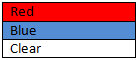 B) red water solution  on top of the water column, clear water solution in the middle, blue water solution at the bottom 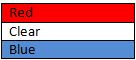 C) blue water solution on top of the water column, clear water solution in the middle, red water solution at the bottom 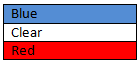 D) clear water solution on top of the water column, red water solution in the middle, blue water solution at the bottom 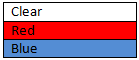 Correct Answer: B2. Which is the best explanation of this demonstration?A)  Blue water is denser than red water.B)  Red water is denser than blue water. C) Cold water is denser than cold water.D)  Warm water is denser than warm water. ReportingCategory Nature of ScienceStandardCharacteristics of Scientific KnowledgeBenchmarkNumberSC.912.N.2.1BenchmarkIdentify what is science, what clearly is not science, and what superficiallyresembles science (but fails to meet the criteria for science).AlsoAssesses  None SpecifiedItem TypesMultiple Choice; Short AnswerCognitive Complexity LevelHighBenchmarkClarificationStudents will identify what is science.Students will identify what is not science.Students will identify what superficially resembles science.ContentLimitsItems will not have students defining science.StimulusAttributesNone SpecifiedResponseAttributesNone SpecifiedContent Focusscience, evidence, hypothesis, theory, law, problem, observation, information, source, empirical, investigation, analysis, interpretation, reasoning, dataSample ItemOld stories tell of gigantic cartilaginous fish, possibly ancient sharks calledMegalodon. To prove that Megalodon still exist, what would be the most useful scientific evidence?A) unexplained bite marks on fishB) good photographs of the creatureC)  a fresh carcass of the ancient shark D)  reliable eye witness accounts of seeing the creaturesCorrect Answer: CReportingCategoryPhysical ScienceStandardEnergyBenchmarkNumberSC.912.P.10.2BenchmarkExplore the Law of Conservation of Energy by differentiating among open,closed, and isolated systems and explain that the total energy in an isolated system is a conserved quantity.AlsoAssesses  None SpecifiedItem TypesMultiple Choice; Short AnswerCognitive Complexity LevelHighBenchmarkClarificationStudents will identify and/or relate the difference between an open, closed, andisolated system.Students will be able to explain that the total energy in an isolated system is conserved and its amount never changes.ContentLimitsItems will not assess energy efficiency.Items will not assess the different types of energy.StimulusAttributesIllustrations or diagrams may be used.ResponseAttributesNone SpecifiedContent FocusLaw of Conservation of Energy, open system, closed system, isolated system, energy, conservation, total energySample ItemAccording to the Law of Conservation of Energy, what happens to the energy inan isolated system?A) Energy is created.B) Energy is destroyed.C) Energy is lost to the environment.  D) Energy is transferred from one form to another.Correct Answer: DReportingCategoryPhysical ScienceStandardEnergyBenchmarkNumberSC.912.P.10.20BenchmarkDescribe the measurable properties of waves and explain the relationshipsamong them and how these properties change when the wave moves from one medium to another.Also Assesses  None SpecifiedItem TypesMultiple Choice; Short AnswerCognitive Complexity LevelHigh BenchmarkClarificationStudents will describe the measurable properties of waves and explain therelationships among them.Students will describe how these properties change when the wave moves from one medium to another.ContentLimitsItems will not assess the causes of waves.Items will not assess the types of waves.Items will not assess calculation of velocity or wavelength.Items will not assess destructive waves.StimulusAttributesIllustrations or diagrams may be used.ResponseAttributesNone SpecifiedContent FocusWave, wavelength, frequency, period, crest, trough, swell, wave reinforcement, constructive, destructive, wave break, wave heightSample ItemWhat happens to the wavelength and height of a wave as it breaks on shore?A) They both increase. B) They both decrease.C) The wavelength increases and the height decreases.  D) The wavelength decreases and the height increases.Correct Answer: D